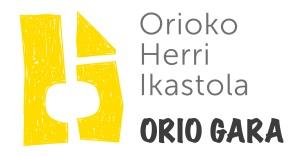 BAZKALONDOREN IKASTOLA EREMUTIK IRTETEKO BAIMENA2022/20233 ikasturtea__________________________________, _________ mailako                  (       Gurasoen izen-abizenak     )                                                 __________________________ ikaslearen                          ( Ikaslearen izen abizenak)guraso naizen aldetik, honako hau adierazi nahi dizuet.Nire seme/alabak baimena duela bazkalondoren ateratzeko asteko egun eta ordutegi hauetan:--Orioko Herri Ikastolako eremutik kanpora irteteko, eskolaz kanpoko jarduera hauetara joan ahal izateko--Gure seme/alabari tarte horretan gerta dakiokeena gure erantzukizunpean geratzen da eta espresuki adierazten dugu Orioko Herri Ikastolak ez duela inolako erantzunkizunik izango, ez arlo zibil ez penalean.Orion, 202_ko _____________ren______(e)anSinaduraPERMISO PARA SALIR DEL RECINTO DE LA IKASTOLA DURANTE EL DESCANSO DEL MEDIODÍAcurso 2022/20233 Yo, _____________________________________________, como padre/madre del alumno/a                 (       nombre y apellidos del progenitor    )                                                 _____________________________________ del curso _________, declaro que:                         ( nombre y apellidos del alumno/a)Mi hijo/a tiene permiso para salir del recinto de Orioko Herri Ikastola durante el descanso del mediodía,  los siguientes días y horas:---Para acudir a las siguientes actividades:---Cualquier incidente que pudiera sucederle a nuestro hijo/a durante ese período queda bajo nuestra responsabilidad y declaramos expresamente que Orioko Herri ikastola no tiene ninguna responsabilidad ni civil ni penal. En Orio, a …... de …………..….. de 202…Firma